Convocazioni Squadre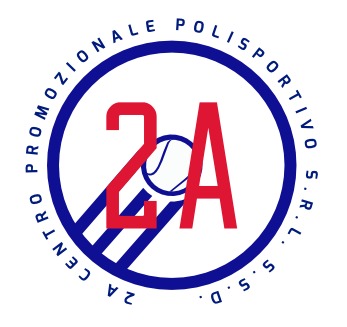 Campionato: U13 Grande slam                 VS: Gorinello Incontro: Fuori  casaIl giorno Sabato 25 Febbraio ritrovo alle ore 14:20 c/o Polisportiva 2A      Giocatori:Palandri LorenzoValvo CristalD’aniello GiulioBresci Niccolò